Poste achemineur : orange pour la direction,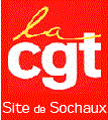 Rouge pour nos conditions de travailGrace à l'alerte donnée par les salariés aux membres CSSCT/CGT, concernant la situation à risque due aux conditions de travail, mais également dégradée par la surcharge d'activité et aussi par les aléas auxquels les salariés de ce poste sont confrontés quotidiennement, la CGT a interpellé la direction.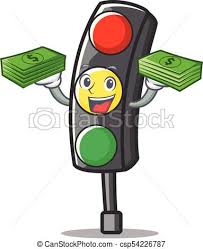 La CGT a mis la direction face à ses responsabilités : il fallait prendre des mesures rapidement avant qu'un accident ne dégrade la santé et l'intégrité physique ou morale des salariés.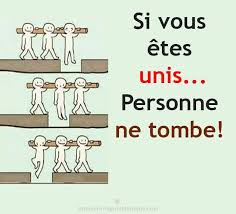 La direction s’est penchée sur le problème et a proposé dès le lendemain de la réunion CSSCT, un nouvel équilibrage, avec un moniteur libéré à plein temps pour aider à sa mise en place.